Ellington High School s AwardsFall 2016Varsity Girls’ Soccer M.V.P. (Sleek & Slender Classic Lucite LL242) 
Emma Johnson Coaches' Award (Sleek/Slender Diamond Lucite LL241) 
Shannon Maguire Coaches' Award (Sleek/Slender Diamond Lucite LL241) 
Courtney Fitzsimons Top Gun Award (Sleek/Slender Diamond Lucite LL242) 
Lily Caso Wing Man Award (Sleek/Slender Diamond Lucite LL242) 
Emily Wheeler Rookie of the Year Award (Sleek/Slender Diamond Lucite LL242) 
Katelin Johndrow Most Improved Award (Sleek/Slender Diamond Lucite LL242) 
Isabella Kupferschmid Lady Knight Award (Sleek/Slender Diamond Lucite LL242)Katie BartlettIron Curtain Award (Sleek/Slender Diamond Lucite LL242) Danielle PaparianCaptains
Caitlyn Gresh 
Emma Johnson 
Emily Wheeler 
Varsity Boys’ Soccer Coaches' Award (Sleek/Slender Diamond Lucite LL241) 
Owen Kloter The 'Good Knight' Award (Sleek/Slender Diamond Lucite LL242) 
William Longo Unsung Player Award (Sleek/Slender Diamond Lucite LL242) 
Jacob Fournier Captains
Erik Nordmark 
Maximilian Weiner  
Varsity Girls’ Dance 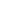 M.V.P. (Sleek & Slender Classic Lucite LL242) 
Danielle DelPiano Coaches' Award (Sleek/Slender Diamond Lucite LL241) 
Madison Fox Coaches' Award (Sleek/Slender Diamond Lucite LL241) 
Melinda Williams Captains
Catherine Bedson 
Danielle DelPiano Varsity Boys’ Football M.V.P. (Sleek & Slender Classic Lucite LL242) Izaiah Castro-Vega Coaches' Award (Sleek/Slender Diamond Lucite LL241) 
Joshua Prouty Coaches' Award (Sleek/Slender Diamond Lucite LL241) 
Jack Leslie Captains
Ryan Weitz 
Colby Unterstein 
Wellington Silva  
Fall Cheerleading M.V.P. (Sleek & Slender Classic Lucite LL242) 
Jenna Selochan Coaches' Award (Sleek/Slender Diamond Lucite LL241) 
Emily Zander Most Improved (Sleek/Slender Diamond Lucite LL242) 
Tiffany LaPlante Captains
Megan Abbruzzese 
Isabella Savona  
Varsity Girls’ Volleyball M.V.P. (Sleek & Slender Classic Lucite LL242) 
Bethany Bahler Coaches' Award (Sleek/Slender Diamond Lucite LL241) 
Rebekah Riley Coaches' Award (Sleek/Slender Diamond Lucite LL241) 
Megan Beebe Captains
Sawyer Morrow 
Rebekah Riley  
Varsity Girls’ Cross Country M.V.P. (Sleek & Slender Classic Lucite LL242) 
Lia Guerette Coaches' Award (Sleek/Slender Diamond Lucite LL241) 
Alison Mangold Captains 
Allison Hill 
Kate Walder 
Jenni Giacalone Outstanding Freshman (Sleek/Slender Diamond Lucite LL242) 
Kathryn BonannoMost Improved (Sleek/Slender Diamond Lucite LL242) 
Jenni Giacalone  
Varsity Boys’ Cross Country M.V.P. (Sleek & Slender Classic Lucite LL242) 
David Clavet Outstanding Freshman (Sleek/Slender Diamond Lucite LL242) 
Jack Olender.Most Improved (Sleek/Slender Diamond Lucite LL242) 
Seth Munn Captains
David Clavet 
Christopher O'Connell Thomas Arbeiter 